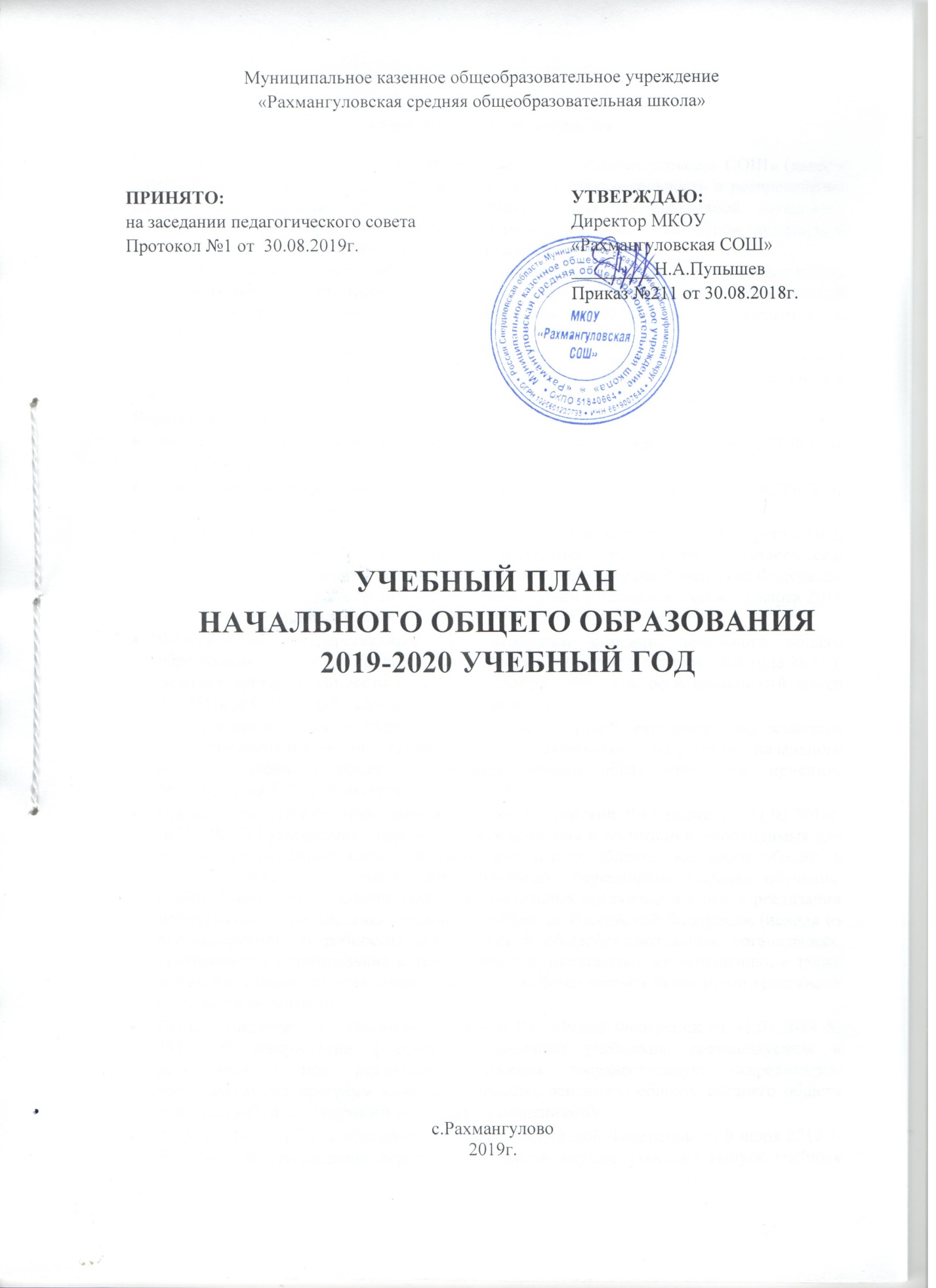 ПОЯСНИТЕЛЬНАЯ ЗАПИСКАУчебный план начального общего образования МКОУ «Рахмангуловская СОШ» (далее - учебный план) определяет перечень, трудоемкость, последовательность и распределение по периодам обучения учебных предметов, формы промежуточной аттестации обучающихся, фиксирует общий объем нагрузки, максимальный объём аудиторной нагрузки обучающихся, состав и структуру предметных областей.Учебный план определяет общие рамки принимаемых решений при разработке содержания образования, требований к его усвоению и организации образовательной деятельности, а также выступает в качестве одного из основных механизмов ее реализации.Учебный план является приложением образовательной программы начального общего образования МКОУ «Рахмангуловская СОШ», разработанной в соответствии с ФГОС и с учетом соответствующих примерных основных образовательных программ.Нормативная база:Федеральный закон «Об образовании в Российской Федерации» № 273-ФЗ от 29.12.2012 года;Закон Свердловской области «Об образовании в Свердловской области» №78-ОЗ от 15.07.2013 г.;СанПиН 2.4.2. 2821 – 10 «Санитарно-эпидемиологические требования к условиям и организации обучения в общеобразовательных учреждениях» (утверждены постановлением Главного государственного санитарного врача Российской Федерации от 29 декабря 2010 года № 189, зарегистрированным в Минюсте России 3 марта 2011 года, регистрационный номер 19993) (с изменениями и дополнениями);Федеральный государственный образовательный стандарт начального общего образования (утвержден приказом Минобрнауки России от 6 октября 2009 года № 373, зарегистрирован в Минюсте России 22 декабря 2009 года, регистрационный номер 17785) (в действующей редакции с изменениями);Порядок организации и осуществления образовательной деятельности по основным общеобразовательным программам – образовательным программам начального общего, основного общего и среднего общего образования, утв. приказом Минобрнауки РФ от 30 августа 2013 г. № 1015; Приказ Министерства образования и науки Российской Федерации от 31.03.2016г. №336 № «Об утверждении перечня средств обучения и воспитания, необходимых для реализации образовательных программ начального общего, основного общего и среднего общего образования, соответствующих современным условиям обучения, необходимого при оснащении общеобразовательных организаций в целях реализации мероприятий по содействию созданию в субъектах Российской Федерации (исходя из прогнозируемой потребности) новых мест в общеобразовательных организациях, критериев его формирования и требований к функциональному оснащению, а также норматива стоимости оснащения одного места обучающегося указанными средствами обучения и воспитания»;Приказ Министерства образования и науки Российской Федерации от 31.03.2014 № 253 "Об утверждении федеральных перечней учебников, рекомендуемых к использованию при реализации имеющих государственную аккредитацию образовательных программ начального общего, основного общего, среднего общего образования" (в действующей редакции с изменениями); Приказ Министерства образования и науки Российской Федерации от 9 июня 2016 г. №  699 «Об утверждении перечня организаций, осуществляющих выпуск учебных пособий, которые допускаются к использованию при реализации имеющих государственную аккредитацию образовательных программ начального общего, основного общего, среднего общего образования»;- Примерная основная образовательная программа начального общего образования, одобренная Федеральным учебно-методическим объединением по общему образованию; Протокол заседания от 8 апреля 2015 г. № 1/15;          Устав Муниципального казенного общеобразовательного учреждения «Рахмангуловская   средняя общеобразовательная школа»,  утвержден приказом начальника муниципального отдела управления образованием муниципального образования Красноуфимский округ 22.08.2014г. № 406, зарегистрирован в Межрайонной ИФНС России №  2 Свердловской области (внесено в ЕГРЮЛ запись  ГРН 2146619015299).  С учетом:Основной образовательной программы начального общего  образования МКОУ «Рахмангуловская СОШ»;Примерных программ по предметам учебного плана;Календарного учебного графика МКОУ «Рахмангуловская СОШ», утвержденного приказом директора  №211  от 30.08.2019г.Результатов анкетирования учащихся и их родителей в мае 2019 года.Учебный план определяет:  структуру обязательных предметных областей Филология, Математика и информатика, Обществознание и естествознание (окружающий мир), Основы религиозной культуры и светской этики, Искусство, Технология, Физическая культура;учебное время, отводимое на изучение предметов по классам (годам) обучения.общий объём нагрузки и максимальный объём аудиторной нагрузки обучающихся.В Муниципальном образовательном учреждении МКОУ «Рахмангуловская СОШ»  на первом уровне образования обучается один  первый класс. Продолжительность учебного года  в 1 классе – 33 недели, во 2-4 классах – 34 недели. Максимальная продолжительность учебной недели для обучающихся 1 класса составляет 5 дней, 2-4 класса – 6 дней. Обучение в 1-м классе осуществляется с соблюдением следующих дополнительных требований: начало занятий 8.30;перемены – 15 минут,  перемена для приема пищи после второго урока  20 минут; вторая половина дня предоставлена для организации внеурочной деятельности;используется "ступенчатый" режим обучения в первом полугодии (в сентябре, октябре - по 3 урока в день по 35 минут каждый, в ноябре-декабре - по 4 урока по 35 минут каждый; январь - май - по 4 урока по 40 минут каждый). 	Использование «ступенчатого» режима обучения в первом полугодии осуществляется следующим образом. В сентябре-октябре четвертый урок и один раз в неделю пятый урок (всего 48 уроков) следует проводить в нетрадиционной форме: целевые прогулки, экскурсии, уроки-театрализации, уроки-игры. Содержание нетрадиционных уроков должно быть направлено на развитие и совершенствование движения обучающихся. Уроки в нетрадиционной форме распределяются в соответствии с рабочими программами учителей следующим образом: 24 урока физической культуры и 24 урока по другим учебным предметам, в том числе: 4-5 экскурсий по окружающему миру, 3-4 экскурсии по изобразительному искусству, 4-6 нетрадиционных занятий по технологии; 4-5 уроков-театрализаций по музыке, 6-7 уроков-игр и экскурсий по математике (кроме уроков русского языка и литературного чтения).организована в середине учебного дня динамическая пауза продолжительностью 45 минут;обучение проводится без балльного оценивания знаний обучающихся и домашних заданий;организованы дополнительные недельные каникулы в середине третьей четверти в 3 неделю февраля.Во 2-4  классах  уроки по 40 минут.     Расписание звонков для 1 класса МКОУ «Рахмангуловская СОШ»:1 урок -   8-30 – 9-05    перемена 15 мин.2 урок – 9-20 – 9-55     перемена 20 мин.3 урок – 10-15 - 10-50  перемена  20 мин.4 урок -  11-10 – 11-45 Динамическая пауза    45 мин.Обед 12-40 – 13-00 Внеурочная деятельность: начало 13-00 – 14-202. Целевая направленность: становление основ гражданской идентичности и мировоззрения обучающихся;формирование основ умения учиться и способности к организации своей деятельности – умение принимать, сохранять цели и следовать им в учебной деятельности, планировать свою деятельность, осуществлять ее контроль и оценку, взаимодействовать с педагогом и сверстниками в учебном процессе;духовно-нравственное развитие и воспитание обучающихся, предусматривающее принятие ими моральных норм, нравственных установок, национальных ценностей; укрепление физического и духовного здоровья обучающихся. 3.Основные задачи реализации содержания обязательных учебных областей:4. Общая характеристика  учебного плана.4.1. Цель: формирование общей культуры личности обучающихся и воспитанников на основе освоения основных общеобразовательных программ, их адаптация к жизни в обществе, создание основы для осознанного выбора будущей профессии и последующего освоения основных профессиональных образовательных программ, воспитание гражданственности, трудолюбия, уважения к правам и свободам человека, любви к окружающей природе, Родине, семье, формирование здорового образа жизни. Достижение обучающимися образовательного уровня, соответствующего Федеральным государственным общеобразовательным стандартам.Задачами начального общего образования являются воспитание и развитие обучающихся, овладение ими чтением, письмом, счетом, основными навыками учебной деятельности, элементами теоретического мышления, простейшими навыками самоконтроля, культурой поведения и речи, основами личной гигиены и здорового образа жизни.Начальное общее образование является базой для получения основного общего образования.4.2. Организация образовательного процесса.Организация учебного процесса в начальных классах является фундаментом образовательной системы школы. Успешность реализации целей и задач обучения во многом зависит от того, насколько учителя начальных классов смогут оказать профессионально компетентную помощь младшим школьникам в:формировании у них основных компонентов учебной деятельности с учетом индивидуальных особенностей учащихся;овладении элементарными умениями и навыками неконфликтного, диалогового стиля общения и отношений, освоении азов рефлексии и творчества;развитии способности совершать выбор в учебных и других жизненных ситуациях.Для организации взаимодействия педагоги начального уровня образования применяют следующие технологии,  приемы и методы:методы диалогаприемы актуализации личного опыта учащихсяприемы создания выбораигровые методыметоды диагностики и самодиагностикитехнологию развития критического мышленияметод развивающего обучения и др.Для облегчения процесса адаптации детей к требованиям школьного обучения в 1 классе учебная нагрузка увеличивается постепенно: в сентябре - октябре проводится ежедневно по три урока. Остальное время заполняется целевыми прогулками, экскурсиями, физкультурными занятиями, развивающими играми. Со второй четверти ежедневно проводится 4 урока.Уроки, требующие большого умственного напряжения: русский язык, математика проводятся первыми или вторыми.Уроки по искусству, окружающему миру, технологии - третьими. А уроки с преобладанием двигательного компонента (физическая культура) - последними.После третьего урока обязательно проводится динамическая пауза (прогулки на свежем воздухе или подвижные игры в помещении).Общая структура учебного (образовательного) плана для 1 класса имеет один раздел: обязательный (инвариантный) компонент основной образовательной программы начального общего образования.Для второго, третьего и четвёртого классов есть часть, формируемая участниками образовательного процесса.Обязательная часть учебного плана определяется обязательными учебными предметами основной образовательной программы начального общего образования в соответствии с федеральным государственным образовательным стандартом. Содержание образования реализуется через учебные предметы, обеспечивающие обучающимся возможность приобретения общеучебных умений, навыков и способов деятельности для решения познавательных, ценностно-ориентационных и коммуникативных задач. Уровень начального образования призван заложить основы развития личности школьника, его творческих способностей, интереса к учению, обеспечить усвоение системы знаний, умений и навыков, опыта осуществления разнообразных видов деятельности; обеспечить готовность к образованию и самообразованию в основном звене школы. Содержание курса Русского языка должно содействовать развитию речевой деятельности обучающихся, способности выбирать средства языка в соответствии с условиями общения, формировать первоначальные представления о единстве и многообразии языкового и культурного пространства России. На изучение Русского языка выделяется 5 часов в неделю с 1 по 4 класс. Курс Русского языка является интегрированным, включая в себя две взаимосвязанные подсистемы: языковое образование и речевое развитие.Предмет  Литературное чтение в начальной школе является первым этапом единого и непрерывного курса литературы. Наряду с русским языком он формирует функциональную грамотность, способствует общему развитию и воспитанию ребенка. Успешность изучения курса литературного чтения обеспечивает результативность обучения по другим предметам начальной школы. Приоритетной целью обучения литературному чтению в начальной школе является формирование читательской компетентности младшего школьника, осознание себя как грамотного читателя, способного к творческой деятельности. Литературное чтение призвано содействовать формированию нравственного сознания и эстетического вкуса младшего школьника, пониманию духовной сущности произведений. С учетом этих задач на изучение литературы 4 часа в неделю.Изучение Математики является одной из важнейших задач непрерывного образования в школе. Одной из основных целей курса Математики в школе начального образования является математическое развитие младшего школьника: использование математических представлений для описания окружающих предметов, процессов, явлений в количественном и пространственном отношении; формирование способности к продолжительной умственной деятельности, основ логического мышления, пространственного воображения; воспитание критичности мышления, интереса к умственному труду, стремления использовать математические знания в повседневной жизни. На изучение Математики отводится 4 часа в неделю с 1 по 4 класс.Изучение Английского языка на уровне начального общего образования призвано формировать у обучающихся первоначальные представления о роли и значимости иностранного языка в жизни современного человека. Знакомство с детским пластом культуры страны изучаемого языка не только заложит основы уважительного отношения к чужой культуре, но и будет способствовать более глубокому осознанию обучающимися особенностей культуры своего народа. На изучение Английского языка отводится по 2 часа со 2 по 4 класс.Изучение курса Окружающий мир имеет целью расширить, систематизировать и углубить исходные представления о природных и социальных объектах и явлениях как компонентах единого мира, овладеть основами практико-ориентированных знаний о природе, человеке, обществе, приобрести целостный взгляд на мир. На изучение курса Окружающий мир отведено по 2 часа в неделю с 1 класса.Такие предметы как Музыка и Изобразительное искусство призваны формировать основы музыкальной и художественной культуры обучающихся через эмоциональное активное восприятие, развивать образное и ассоциативное мышление и воображение, учебно-творческие способности в различных видах музыкальной и художественной деятельности. На изучение данных курсов отведено по 1 часу в неделю с 1 класса.Уроки технологии дают возможность обучать приемам решения конструкторских, художественно-конструкторских и технологических задач, что является основой для развития основ творческой деятельности, конструкторско-технологического мышления, пространственного воображения, эстетических представлений, мелкой моторики рук. На изучение курса Технология отводится по 1 часу.Курс Физическая культура направлен на формирование понимания значения занятий физической культурой для укрепления здоровья и физического развития, для трудовой деятельности, военной практики; на формирование привычки и необходимости ведения здорового образа жизни. На изучение курса Физическая культура отведено по 3 часа в неделю с 1 по 4 классы. С целью формирования духовно-нравственного развития и воспитания обучающихся в 4-х классах веден курс Основы религиозных культур и светской этики (1 час).Часть учебного плана, формируемая участниками образовательного процесса, обеспечивает реализацию индивидуальных потребностей обучающихся. Время, отводимое на данную часть внутри максимально допустимой недельной нагрузки (в 1 классе в соответствии с санитарно-гигиеническими требованиями эта часть отсутствует в пределах максимально допустимой недельной нагрузки обучающихся). Во 2, 3 классах она представлена тремя учебными предметами и курсами по выбору: Информатика (1 час), Риторика (1 час), Математика и конструирование (1 час). В 4 классе – Риторика (1 час) и Математика и конструирование (1 час).Важным требованием на современном этапе развития личности и общества является развитие умения использовать компьютерные технологии для работы с информацией в учебной деятельности и повседневной жизни. Для решения этой задачи в компоненте образовательного учреждения предусмотрен 1 час в неделю на изучение курса «Информатика».Преподавание в 1, 2, 3 и 4 классах ведётся по учебному комплекту «Школа России».Таким образом, в ходе реализации образовательных программ при выполнении учебного плана на первой ступени общего образования формируются базовые основы и фундамент всего последующего обучения; в том числе:формирование установки на сохранение и укрепление здоровья, навыков здорового и безопасного образа жизни.закладывается основа формирования учебной деятельности ребенка – система учебных и познавательных мотивов, умение принимать, сохранять, реализовывать учебные цели, контролировать и оценивать учебные действия и их результат;формируются универсальные учебные действия;развивается познавательная мотивация и интересы обучающихся, их готовность и способность к сотрудничеству и совместной деятельности ученика с учителем и одноклассниками, формируются основы нравственного поведения, определяющего отношения личности с обществом и окружающими людьми.Недельная и годовая сетка часовМКОУ «Рахмангуловская СОШ»Недельная и годовая сетка часов филиал МКОУ «Рахмангуловская СОШ» - Среднебаякская НОШНедельная и годовая сетка часов филиал МКОУ «Рахмангуловская СОШ» - Усть-Баякская НОШФормы промежуточной аттестации обучающихся.Освоение общеобразовательной программы, в том числе отдельной части или всего объема  учебного предмета, курса общеобразовательной программы, сопровождается промежуточной аттестацией обучающихся.УМКСодержание образования уровня  начального общего образования реализуется на основе УМК «Школа России» завершенной предметной линии. Особенности этого учебно-методического комплекта обусловлены концепцией развивающей личностно-ориентированной системы обучения, отраженной в структуре данного УМК, в том числе:присвоением учебникам комплекта нового содержания: системное изложение научных понятий в той или иной предметное области уступило место способам организации образовательной деятельности и учебного сотрудничества в едином комплекте учебников, объединенных межпредметными связями образовательного и воспитательного процесса;учетом планируемых результатов как основы системы оценки достижения требований Стандарта: опорная система знаний, умений и компетенций («выпускник научится») и система учебных действий в отношении знаний, умений, навыков, расширяющих и углубляющих опорную систему («выпускник получит возможность научиться»).УМК определяет содержательные линии индивидуального развития младшего школьника, которые нашли отражение в программах каждого учебного предмета в следующих положениях:признание решающей роли содержания образования, включающего способы организации образовательной деятельности и приемы формирования учебного сотрудничества, а также в достижении целей личностного и социального развития обучающихся;ориентация на достижение цели и основного результата образования — развитие личности обучающегося на основе освоения универсальных учебных действий (познавательных, регулятивных, коммуникативных) и предметных результатов, освоенных учащимися в ходе изучения учебных предметов;формирование познавательных интересов школьников и готовности к самообразовательной деятельности на основе учета индивидуальных склонностей к изучению той или иной предметной области;развитие умственных способностей, творческого мышления, готовности к самостоятельной, в том числе проектной, деятельности;воспитание и развитие таких качеств личности, которые отвечают требованиям современного информационного общества, а именно: готовности брать ответственность на себя, принимать решение и действовать, работать в коллективе ведомым и ведущим, общаться как в коллективе сверстников, так и старших или младших по возрасту; обоснованно критиковать и адекватно реагировать на критику, доказывая собственное мнение; оказывать помощь другим;воспитание физической культуры: осознание ценности здорового образа жизни, понимание вреда курения, алкоголя и наркотиков, повышение осведомленности в разных областях физической культуры, развитие навыков обеспечения безопасности жизнедеятельности;формирование эстетического сознания и художественного вкуса: способности видеть и чувствовать красоту окружающего мира и понимать смысл и красоту произведений художественной культуры;социально-нравственное воспитание: формирование основ российской идентичности, формирование чувства любви и уважения к близким и окружающим; развитие чувства сострадания и сопереживания ближнему (слабому); формирование умения различать и анализировать собственные эмоциональные переживания и переживания других людей; воспитание уважения (терпимости) к чужому мнению; обучение правилам поведения в обществе и семье; ознакомление с этическими нормами, их культурно-исторической обусловленностью и формирование осознанного понимания их ценности и необходимости.Учебная программа каждого предмета базируется на интегрированной основе общего содержания, отражающей единство и целостность научной картины мира.№ п/пПредметные областиОсновные задачи реализации содержания1Русский язык и литературное чтение.Родной язык и литературное чтение на родном языкеФормирование первоначальных представлений о единстве и многообразии языкового и культурного пространства России, о языке как основе национального самосознания. Развитие диалогической и монологической устной и письменной речи, коммуникативных умений, нравственных и эстетических чувств, способностей к творческой деятельности2Иностранный языкФормирование дружелюбного отношения и толерантности к носителям другого языка на основе знакомства с жизнью своих сверстников в других странах, с детским фольклором и доступными образцами детской художественной литературы.3Математика и информатикаРазвитие математической  речи,  логического и алгоритмического мышления, воображения, обеспечение первоначальных представлений о компьютерной грамотности4Обществознание и естествознание(Окружающий мир)Формирование уважительного отношения к семье, селу, городу, региону, России, истории, культуре, природе нашей страны, ее современной жизни. Осознание ценности, целостности и многообразия окружающего мира, своего места в нем. Формирование модели безопасного поведения в условиях повседневной жизни и в различных опасных и чрезвычайных ситуациях. Формирование психологической культуры и компетенции для обеспечения эффективного и безопасного взаимодействия в социуме.5Основы  религиозной культуры и светской этики Воспитание способности к духовному развитию, нравственному самосовершенствованию. Формирование первоначальных представлений о светской этике, об отечественных традиционных религиях, их роли в культуре, истории и современности России6ИскусствоРазвитие способностей к художественно-образному, эмоционально-ценностному восприятию произведений изобразительного и музыкального искусства, выражению в творческих работах своего отношения к окружающему миру7ТехнологияФормирование опыта как основы обучения и познания, осуществление поисково-аналитической деятельности для практического решения прикладных задач с использованием знаний, полученных при изучении других учебных предметов, формирование первоначального опыта практической преобразовательной деятельности8Физическая культураУкрепление здоровья, содействие гармоничному физическому, нравственному и социальному развитию, успешному обучению, формирование первоначальных умений саморегуляции средствами физической культуры. Формирование установки на сохранение и укрепление здоровья, навыков здорового и безопасного образа жизни.ПредметныеобластиУчебные предметы классКоличество часовв неделюКоличество часовв неделюКоличество часовв неделюКоличество часовв неделюКоличество часовв неделюКоличество часовв годКоличество часовв годКоличество часовв годКоличество часовв годКоличество часовв годПредметныеобластиУчебные предметы классIIIIIIIVвсегоIIIIIIIVвсегоИнвариантная частьИнвариантная частьИнвариантная частьИнвариантная частьИнвариантная частьИнвариантная частьИнвариантная частьИнвариантная частьИнвариантная частьИнвариантная частьИнвариантная частьИнвариантная частьРусский язык и литературное чтениеРусский язык555520155160160160635Русский язык и литературное чтениеЛитературное чтение444416122126126126500Русский язык и литературное чтениеРодной язык (русский)-0,50,50,51,5-17171751Русский язык и литературное чтениеРодная литература (на русском языке)-0,50,50,51,5-17171751Иностранный языкАнглийский  язык -2226-686868204Математика и информатикаМатематика444416132136136136540Обществоведение и обществознаниеОкружающий мир2222866686868270Основы религиозных культур и светской этикиОсновы религиозных культур и светской этики---11---3434ИскусствоМузыка1111433343434135ИскусствоИзобразительное искусство1111433343434135ТехнологияТехнология1111433343434135Физическая культураФизическая культура33331299102102102405Итого21242425946937897898233094Часть, формируемая участниками образовательного процессаЧасть, формируемая участниками образовательного процессаЧасть, формируемая участниками образовательного процессаЧасть, формируемая участниками образовательного процессаЧасть, формируемая участниками образовательного процессаЧасть, формируемая участниками образовательного процессаЧасть, формируемая участниками образовательного процессаЧасть, формируемая участниками образовательного процессаЧасть, формируемая участниками образовательного процессаЧасть, формируемая участниками образовательного процессаЧасть, формируемая участниками образовательного процессаЧасть, формируемая участниками образовательного процессаМатематика и информатикаМатематика и конструирование -1113-343434102Математика и информатика Информатика -11-2-3434-68Итого-2215-686834170Всего21262626996938578578573264ПредметныеобластиУчебные предметы классКоличество часовв неделюКоличество часовв неделюКоличество часовв неделюКоличество часовв неделюКоличество часовв неделюКоличество часовв годКоличество часовв годКоличество часовв годКоличество часовв годКоличество часовв годПредметныеобластиУчебные предметы классIIIIIIIVвсегоIIIIIIIVвсегоИнвариантная частьИнвариантная частьИнвариантная частьИнвариантная частьИнвариантная частьИнвариантная частьИнвариантная частьИнвариантная частьИнвариантная частьИнвариантная частьИнвариантная частьИнвариантная частьРусский язык и литературное чтениеРусский язык555520155160160160635Русский язык и литературное чтениеЛитературное чтение444416122126126126500Русский язык и литературное чтениеРодной язык (русский)-0,50,50,51,5-17171751Русский язык и литературное чтениеРодная литература (на русском языке)-0,50,50,51,5-17171751Иностранный языкАнглийский  язык -2226-686868204Математика и информатикаМатематика444416132136136136540Обществоведение и обществознаниеОкружающий мир2222866686868270Основы религиозных культур и светской этикиОсновы религиозных культур и светской этики  («Основы исламской культуры»)---11---3434ИскусствоМузыка1111433343434135ИскусствоИзобразительное искусство1111433343434135ТехнологияТехнология1111433343434135Физическая культураФизическая культура33331299102102102405Итого21242425946937897898233094Часть, формируемая участниками образовательного процессаЧасть, формируемая участниками образовательного процессаЧасть, формируемая участниками образовательного процессаЧасть, формируемая участниками образовательного процессаЧасть, формируемая участниками образовательного процессаЧасть, формируемая участниками образовательного процессаЧасть, формируемая участниками образовательного процессаЧасть, формируемая участниками образовательного процессаЧасть, формируемая участниками образовательного процессаЧасть, формируемая участниками образовательного процессаЧасть, формируемая участниками образовательного процессаЧасть, формируемая участниками образовательного процессаИнформатикаИнформатика-1111,5-343434102 Математика и конструирование Математика и конструирование-11-2-3434-68-2215-68683417021262626996938578578573264ПредметныеобластиУчебные предметы классКоличество часовв неделюКоличество часовв неделюКоличество часовв неделюКоличество часовв неделюКоличество часовв неделюКоличество часовв неделюКоличество часовв годКоличество часовв годКоличество часовв годКоличество часовв годКоличество часовв годПредметныеобластиУчебные предметы классIIIIIIIIVвсегоIIIIIIIVвсегоИнвариантная частьИнвариантная частьИнвариантная частьИнвариантная частьИнвариантная частьИнвариантная частьИнвариантная частьИнвариантная частьИнвариантная частьИнвариантная частьИнвариантная частьИнвариантная частьИнвариантная частьРусский язык и литературное чтениеРусский язык5555520155160160160635Русский язык и литературное чтениеЛитературное чтение4444416122126126126500Русский язык и литературное чтениеРодной язык (русский)--0,50,50,51,5-17171751Русский язык и литературное чтениеРодная литература (на русском языке)--0,50,50,51,5-17171751Иностранный языкАнглийский  язык --2226-686868204Математика и информатикаМатематика4444416132136136136540Обществоведение и обществознаниеОкружающий мир22222866686868270Основы религиозных культур и светской этикиОсновы религиозных культур и светской этики----11---3434ИскусствоМузыка11111433343434135ИскусствоИзобразительное искусство11111433343434135ТехнологияТехнология11111433343434135Физическая культураФизическая культура333331299102102102405Итого2121242425946937897898233094Часть, формируемая участниками образовательного процессаЧасть, формируемая участниками образовательного процессаЧасть, формируемая участниками образовательного процессаЧасть, формируемая участниками образовательного процессаЧасть, формируемая участниками образовательного процессаЧасть, формируемая участниками образовательного процессаЧасть, формируемая участниками образовательного процессаЧасть, формируемая участниками образовательного процессаЧасть, формируемая участниками образовательного процессаЧасть, формируемая участниками образовательного процессаЧасть, формируемая участниками образовательного процессаЧасть, формируемая участниками образовательного процессаЧасть, формируемая участниками образовательного процессаТатарский языкТатарский язык-0,50,50,50,51,5-17171751Татарская литература Татарская литература -0,50,50,50,51,5-17171751Математика и конструированиеМатематика и конструирование-111-2-3434-68Итого-22215-10210268170Всего2126262626996938578578573264класспредметформапериодичностьпорядок1Промежуточная аттестация обучающихся 1 класса не проводитсяПромежуточная аттестация обучающихся 1 класса не проводитсяПромежуточная аттестация обучающихся 1 класса не проводитсяПромежуточная аттестация обучающихся 1 класса не проводится234Русский языкМатематика Контрольная работаПо итогам четверти, годаПроводится совместно с зам.дир.по УР и учителем-предметником234Литературное чтениеПроверка техники чтенияПо итогам четверти, годаПроводится совместно с зам.дир.по УР и учителем-предметником234Английский язык, музыка, физическая культура, ОРКСЭЗачетПо итогам годаПроводится совместно с зам.дир.по УР и учителем-предметником234Окружающий мир, изобразительное искусство, технологияТестПо итогам годаПроводится совместно с зам.дир.по УР и учителем-предметникомп/пнаименование предмета Автор, название, место издания,издательство, год издания учебной  литературы1231.«Начальное общее образование, первая ступень, основная общеобразовательная программа начального общего образования»«Начальное общее образование, первая ступень, основная общеобразовательная программа начального общего образования»1.1.Русский языкГорецкий В.Г.. Русская азбука. 1 класс: учебник для общеобразовательных учреждений /В.Г. Горецкий, В.А. Кирюшкин, Л.А. Виноградская. - М.: Просвещение,20151.1.Русский языкРусский язык. 1 класс. Учебник для общеобразовательных учреждений с приложением на электронном носителе / Канакина В.П., Горецкий В.Г. – 2 – е изд. – М.:  Просвещение, 2011. – 144 с. 6 ил. – 9 Школа России).1.1.Русский языкРусский язык. 2 класс. Учебник для общеобразовательных учреждений с приложением на электронном носителе/ Канакина В.П., Горецкий В.Г. – 2 – е изд. – М.:  Просвещение, 2012. – 144 с. 6 ил. – 9 Школа России).1.1.Русский языкРусский язык. 3 класс. Учебник для общеобразовательных учреждений с приложением на электронном носителе/ Канакина В.П., Горецкий В.Г. – 2 – е изд. – М.:  Просвещение, 2013. – 144 с. 6 ил. – 9 Школа России).1.1.Русский языкКанакина В.П., Горецкий В.Г. Русский язык. 4 класс. В 2-х ч. Ч. 1, 2. (Комплект с электронным приложением) М.:  Просвещение, 2014. - Школа России).1.2.Литературное чтениеЛитературное чтение. 1 класс. Учебник для общеобразовательных учреждений. В 2 ч. Климанова Л.Ф., Горецкий В.Г., Голованова М.В. и др. М.: Просвещение, 2011. -80 с.: ил. – ( Школа России).1.2.Литературное чтениеЛитературное чтение. 2 класс. Учебник для общеобразовательных учреждений. В 2 ч. Климанова Л.Ф., Горецкий В.Г., Голованова М.В. и др. М.: Просвещение, 2012. -80 с.: ил. – ( Школа России).1.2.Литературное чтениеЛитературное чтение. 3 класс. Учебник для общеобразовательных учреждений. В 2 ч. Климанова Л.Ф., Горецкий В.Г., Голованова М.В. и др. М.: Просвещение, 2013. -80 с.: ил. – ( Школа России).1.2.Литературное чтениеКлиманова Л. Ф., Виноградская Л.А., Бойкина М.В. Литературное чтение. 4 класс. В 2-х ч. Ч. 1, 2 (Комплект с аудиоприложением) М.: Просвещение, 2014. -80 с.: ил. – ( Школа России).1.3.МатематикаМатематика. 1 класс. Учебник для общеобразовательных учреждений с приложением на электронном носителе. В 2 ч. Моро М.И., Бантова М.А., Бельтюкова Г.В. М.: Просвещение, 2011. – 128 с.: ил. (Школа России).Математика. 2 класс. Учебник для общеобразовательных учреждений с приложением на электронном носителе. В 2 ч. Моро М.И., Бантова М.А., Бельтюкова Г.В. М.: Просвещение, 2012. – 128 с.: ил. (Школа России).Математика. 3 класс. Учебник для общеобразовательных учреждений с приложением на электронном носителе. В 2 ч. Моро М.И., Бантова М.А., Бельтюкова Г.В. М.: Просвещение, 2013. – 128 с.: ил. (Школа России).Моро М.И., Бантова М.А., Бельтюкова Г.В. и др. Математика. 4 класс. В 2-х ч. Ч. 1, 2.  (Комплект с электронным приложением) М.: Просвещение, 2014. (Школа России).1.4.Окружающий мирПлешаков А.А. Окружающий мир. 1 класс. Учебник для общеобразовательных учреждений с приложением на электронном носителе. В 2 ч. Плешаков. – 2 –е изд. М.: Просвещение, 2011. – 95 с.: ил. – (Школа России)1.4.Окружающий мирПлешаков А.А. Окружающий мир. 2 класс. Учебник для общеобразовательных учреждений с приложением на электронном носителе. В 2 ч. Плешаков. – 2 –е изд. М.: Просвещение, 2012. – 95 с.: ил. – (Школа России)1.4.Окружающий мирПлешаков А.А. Окружающий мир. 3 класс. Учебник для общеобразовательных учреждений с приложением на электронном носителе. В 2 ч. Плешаков. – 3 –е изд. М.: Просвещение, 2013. – 95 с.: ил. – (Школа России)1.4.Окружающий мирПлешаков А.А., КрючковаЕ.А. Окружающий мир. 4 класс. В 2-х ч. Ч. 1, 2. (Комплект с электронным приложением) М.: Просвещение, 2014. (Школа России)1.5.Искусство (ИЗО)Неменская Л.А. /Под ред. Неменского Б.М. ИзобразительноеИскусство. 1 класс. М.: Просвещение, 20111.5.Искусство (ИЗО)Неменская Л.А. /Под ред. Неменского Б.М. ИзобразительноеИскусство. 2 класс. М.: Просвещение, 20121.5.Искусство (ИЗО)Коротеева Е. И. / Под ред. Неменского Б. М. Изобразительное искусство. Искусство и ты. 2 класс. М.: Просвещение, 20141.5.Искусство (ИЗО)Неменская Л.А. /Под ред. Неменского Б.М. ИзобразительноеИскусство. 3 класс. М.: Просвещение, 20131.5.Искусство (ИЗО)Горяева Н.А., Неменская Л.А., Питерских А.С. и др.  / Под ред. Неменского Б.М. Изобразительное искусство. Искусство вокруг нас. 3 класс. М.: Просвещение, 20141.5.Искусство (ИЗО)Неменская Л. А. / Под ред. Неменского Б. М. Изобразительное искусство. Каждый народ - художник. 4 класс. М.: Просвещение, 20141.6.Искусство (Музыка)Критская Е.Д., Сергеева Г.П., Шмагина Т.С., Музыка 1 класс. М.: Просвещение, 2011г. (Школа России)1.6.Искусство (Музыка)Критская Е.Д., Сергеева Г.П., Шмагина Т.С., Музыка 2 класс. М.: Просвещение, 2012г. (Школа России)Критская Е.Д., Сергеева Г.П., Шмагина Т.С., Музыка 3 класс. М.: Просвещение, 2013г. (Школа России)Критская Е.Д., Сергеева Г.П., Шмагина Т.С. Музыка. 4 класс. М.: Просвещение, . (Школа России)1.7.Физическая культураФизическая культура. 1 – 4 кл: учебник для общеобразовательных учреждений/ В. И. Лях. – 14 – е изд. дораб. – М.: Просвещение, 2013. – 190 с.: ил.1.8.ТехнологияРоговцева Н.И., Богданова Н.В., Добромыслова Н.В. Технология. 1 класс. (Комплект с электронным приложением). М: Просвещение, 2011г.1.8.ТехнологияРоговцева Н.И., Богданова Н.В., Добромыслова Н.В. Технология. 2 класс. (Комплект с электронным приложением). М: Просвещение, 2012г.1.8.ТехнологияРоговцева Н.И., Богданова Н.В., Добромыслова Н.В. Технология. 3 класс. (Комплект с электронным приложением). М: Просвещение, 2013г.1.8.ТехнологияРоговцева Н. И., Богданова Н. В., Добромыслова Н. В. и др. Технология. 4 класс. (Комплект с электронным приложением). М: Просвещение, .1.9.Английский языкКузовлев В.П., Перегудова Э.Ш., Стрельникова О.В. и др. Английский язык. 2,3, 4 классы. В 2-х ч. Ч 1, 2.. М: Просвещение, 2014г.1.10.Информатика и ИКТИнформатика. 1 - 4. Т. А. Рудченко, А. Л. Семенов. 2 класс. М: Просвещение, 2012г.1.10.Информатика и ИКТИнформатика. 1 - 4. Т. А. Рудченко, А. Л. Семенов. 3 класс. М: Просвещение, 2013г.1.10.Информатика и ИКТРудченко Т.А., Семёнов А.Л. (под ред. Семёнова А.Л.) Информатика. 4 класс. М: Просвещение, .1.11Основы религиозных культур и светской этикиШемшурина А.И. Основы религиозных культур и светской этики. Основы светской этики. 4 класс. М: Просвещение, 2013г.1.12Татарский языкХарисов Х.Х.  Татарский язык, 1-4 Казань: Таткнигаиздат, 2012г